University of Zagreb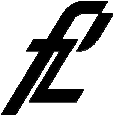 FACULTY OF TRANSPORT AND TRAFFIC SCIENCES Vukelićeva 4, 10000 ZagrebGraduate studyGraduate thesis subject attachmentsThesis title draftThesis elaborationPurpose and aims of researchState of the art reviewExpected research results (solution proposals)Student:Academic identification number (JMBAG):Study (circle one):   Traffic        ITS and logistics         AeronauticsDepartment: